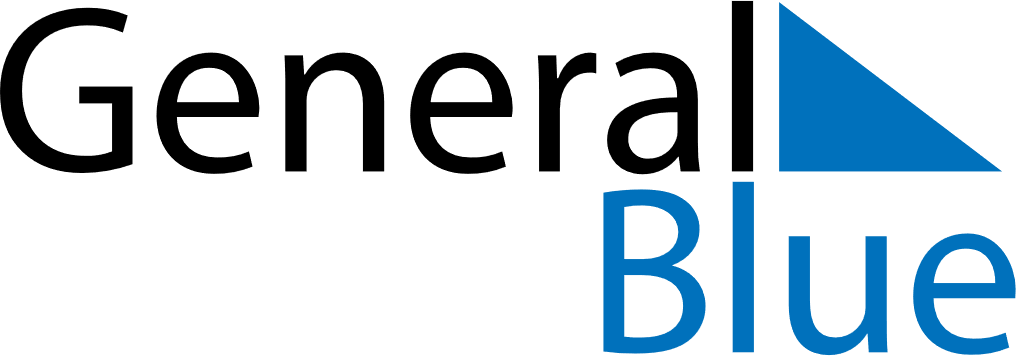 September 1872September 1872September 1872SundayMondayTuesdayWednesdayThursdayFridaySaturday123456789101112131415161718192021222324252627282930